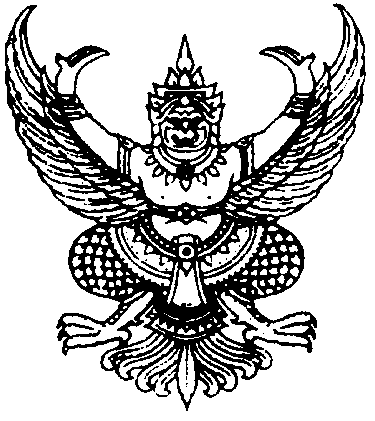 ส่วนราชการ  มหาวิทยาลัยกาฬสินธุ์ ที่      -                                                             วันที่ ..........เดือน..................พ.ศ................เรื่อง    ขอเลื่อนการเข้ารับพิธีพระราชทานปริญญาบัตรเรียน    อธิการบดีมหาวิทยาลัยกาฬสินธุ์                   ข้าพเจ้า  นาย/นาง/นางสาว...............................................รหัสนักศึกษา....................................สำเร็จการศึกษาระดับปริญญาตรี/ระดับปริญญาโท คณะ....................................................................................สาขาวิชา...............................................สำเร็จการศึกษาภาคการศึกษา ที่........ปีการศึกษา.................................ด้วยข้าพเจ้าไม่สามารถเข้าร่วมพิธีรับพระราชทานปริญญาบัตร  ครั้งที่................ปีการศึกษา..............................               ระหว่างวันที่.......................................................เนื่องจาก.....................................................................................เบอร์โทรติดต่อ......................................................................................................................................................                   ดังนั้นข้าพเจ้า  นาย/นาง/นางสาว..............................................................................................มีความประสงค์จะเข้าร่วมพิธีรับพระราชทานปริญญาบัตร  ครั้งที่................ปีการศึกษา...................................              ขอส่งหลักฐานการขอเลื่อนการเข้ารับพิธีพระราชทานปริญญาบัตร พร้อมนี้จำนวน....................ฉบับ        จึงเรียนมาเพื่อโปรดพิจารณา                                                                    ลงชื่อ(.........................................................)                                                         บัณฑิต/มหาบัณฑิต สาขาวิชา....................................................					     คณะ...........................................................................................